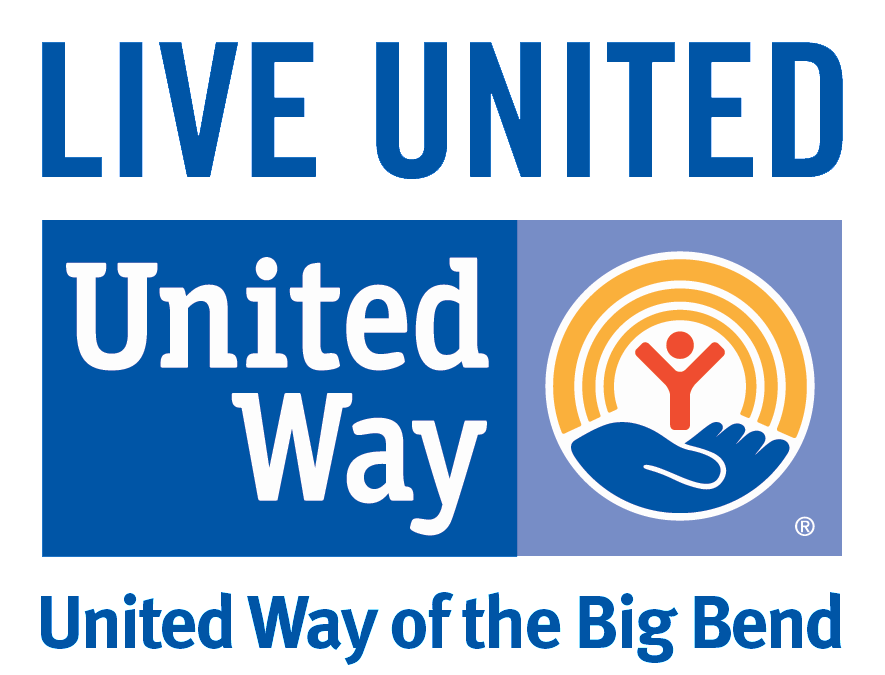 Workplace Campaign Best Practices Campaign Time LineSelect a two week period between August and early December to facilitate your workplace campaign.  Earlier will provide you more lead time for your payroll department to process payroll deduction information.  *Option: Participate in a Frontrunner/Pacesetter Campaign.Campaign GoalSet a campaign goal of 10% to 20% increase over last year – work with United Way staff or Loaned Executives on ways to reach your goal.Ask members of your leadership team/executive management to consider giving a Leadership Gift.Ask employees who currently donate to consider giving $1 more per pay period. Ask employees who do not already give, to donate $1 per pay period. Let them know that every dollar makes an impact.  Include criteria for goal setting: S.M.A.R.T. (Specific, Measurable, Attainable, Relevant, and Timely).   Personalize United Way Pledge FormsAsk your HR or Payroll Department to help personalize pledge forms with employee contact information.   Hold Campaign Kickoff Event or Kickoff DayEncourage Employees to make their gift on the Kickoff Day!Ask United Way staff for ideas on how best to kickoff your campaign or create awareness. *See FUN-Raising GuideTag United Way of the Big Bend in photos of your campaign kickoff events on social media, with you celebrating your donors, etc.   CEO and Campaign Team Follow Up Ask your CEO or members of your campaign team to join you in sending follow up emails to employees after distributions of pledge forms.Provide incentives. For multiple incentive or raffle drawings, encourage employees to return their pledge early to be eligible for more giveaways. (Raffle prizes could include parking spaces near building, 1 hour or more paid time off work, lunch with the CEO, gift certificates, etc.)  *Must involve CEO/Executive team in this, you will need their approval.Facilitate special events (e.g. Dress Down Days) to create awareness and raise fundsUse a graph or pie chart to keep employees updated about your internal campaign status. *Be sure to visit uwbb.org/ECC-Resource for tips, tools, etc.   Campaign Deadline UpdateSend reminder email letting employees know deadline to return completed pledge forms and eligibility for raffle drawings/prizes. Ask UWBB staff or Loaned Executive for facts or success stories that can be included in these updates. *Be sure to visit uwbb.org/ECC-Resource for tips, tools, etc.   Campaign Paperwork CollectionPlace a copy of the pledge forms, and any money into a Campaign Envelope. Multiple Envelopes can be provided if necessary. Submit your completed envelope to UWBB employee or Loaned Executive. If you have separate “Special Event” money, please place that in a separate envelope and label it.Do NOT leave cash or checks in your desk drawer or car overnight.  Turning in multiple envelopes throughout your campaign is encouraged so cash and checks do not sit.  Just mark “Partial” on your campaign envelope and turn it in.     Thank You Event/Campaign Finale CommunicationHold a thank you event or thank you day to create awareness of employee support and impact.Invite a representative from UWBB or Loaned Executive to attend.Tag United Way of the Big Bend in your Celebration photos. Use hash tag #LiveUnited #UWBB #community Attend United Way’s Finale Celebration and receive your plaque or certificate of support.    Support United Way Year RoundCoordinate a team of employees to participate in a volunteer projectEncourage your employees to volunteer in the following ways:Campaign Team MemberInvestment Team MemberVITA VolunteerReading/Math PalWomen United groupYoung Leaders Society Loaned Executive